Кодекс понашањаКодекс понашања ученикаКодекс понашања ученикаДУЖНОСТ УЧЕНИКА ЈЕ ДА:ДУЖНОСТ УЧЕНИКА ЈЕ ДА:Редовно похађа наставу и уредно извршава све обавезе у образовно-васпитном процесу;Редовно похађа наставу и уредно извршава све обавезе у образовно-васпитном процесу;Долази у школу и на друга места на којима школа организује и спроводи образовно-васпитини процес, и то прикладно одевен за наменске активности (неприкладно је долазити у кратким сукњама, хаљинама, шорцевима, папучама, мајицама без рукава, мајицаама на бретеле и са великим деколтеима, са откривеним стомаком, леђима, са нечистом и неуредном косом); Брине о личној хигијени и уредности, односно хигијени просторија у којима се врши обрезовно-васпитна делатност;У учионици, кабинет или други простор где се изводи образовно-васпитни рад улази тек по одобрењу наставника или сарадника у настави;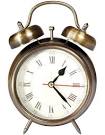 Користи искључиво улаз за ученике ;Долази у школу на време, пре почетка часа, а после знака за почетак наставе буде на свом месту спреман за почетак; Обавештава одељенског старешину да је болестан, а изостанак правда искључиво лекарским оправдањем, најкасније 7 дана од дана повратка на наставу;Унапред тражи сагласност одељенског старешине за одсуствовање са наставе због других ваншколских активности (културних, спортских);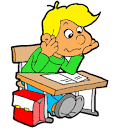 Дисциплиновано се понаша у учионици и другим просторијама школе за време трајања наставе, испита, као и у другим облицима образовано-васпитног рада у оквиру спортских, културних и других активности;Наставницима, другим запосленима и другим одраслим лицима у школи се обраћа са Ви, уз пуно уважавање и поштовање;Поштује личност других ученика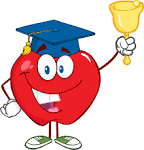 Доноси на час уџбенике, свеске и прибор потребан за реаолизацију наставних садржаја;Сам води рачуна о својим одевним предметима, прибору и опреми, а посебно за време трајања школског одмора;Нађене туђе ствари у школском дворишту, учионици и осталим просторијама школе одмах преда дежурном наставнику или наставнику који је присутан на часу;Чува од оштећења школску имовину, односно имовину других организација за време посете или извођења дела програма образовно-васпитног рада ван школе;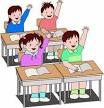 Пристојно се понаша и када није у школи;Пристојно се понаша и када није у школи;Чува од оштећења и уништења ђачку књижицу, сведочанство и друге јавне исправе које издаје школа;Чува од оштећења и уништења ђачку књижицу, сведочанство и друге јавне исправе које издаје школа;Родитељу/старатељу даје на увид ђачку књижицу у коју одељенски старешина уноси обавештења, успех, васпитне и васпитно-дисциплинске мере, сведочанство на крају године и друго.Родитељу/старатељу даје на увид ђачку књижицу у коју одељенски старешина уноси обавештења, успех, васпитне и васпитно-дисциплинске мере, сведочанство на крају године и друго.Ученику је у школи забрањено да:Ученику је у школи забрањено да:Касни на час, напушта час или другу школску активност без дозволе предметног наставника или другог запосленог који изводи школску активност;Касни на час, напушта час или другу школску активност без дозволе предметног наставника или другог запосленог који изводи школску активност;За време наставе нарушава ред и тишину у школској згради и школском дворишту, као и на свим другим местима где се изводи образовано-васпитни рад;За време наставе нарушава ред и тишину у школској згради и школском дворишту, као и на свим другим местима где се изводи образовано-васпитни рад;Уноси одужје, оруђе и друга средства којима се могу нанети озледе, угрозити живот ученика и запослених, односно нанети штета школској имовини;Уноси одужје, оруђе и друга средства којима се могу нанети озледе, угрозити живот ученика и запослених, односно нанети штета школској имовини;Пропагира деловање и рад секти;Пропагира деловање и рад секти;Алкохол и наркотике који могу угрозити здравље ученика уноси, односно користи у  школском дворишту, школским просторијама, на излетима, екскурзијама, и свим осталим активностима уорганизацији школе;Алкохол и наркотике који могу угрозити здравље ученика уноси, односно користи у  школском дворишту, школским просторијама, на излетима, екскурзијама, и свим осталим активностима уорганизацији школе;Употребљава непримерене речи (псовке, погрдне изразе);Употребљава непримерене речи (псовке, погрдне изразе);Самовољно решава међусобне сукобе употребом физичке силе;Самовољно решава међусобне сукобе употребом физичке силе;Прети и омаловажава личност других ученика, наставника и других запослених у школи;Прети и омаловажава личност других ученика, наставника и других запослених у школи;Конзумира семенке, гуму за жвакање и сличне производе у учионици и ходницима;Конзумира семенке, гуму за жвакање и сличне производе у учионици и ходницима;Користи техничке и екектронске направе као што су мобилни телефон, таблет или друга средства комуникације и ласерску технику којом се ремети рад на часу;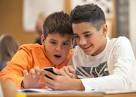 Користи техничке и екектронске направе као што су мобилни телефон, таблет или друга средства комуникације и ласерску технику којом се ремети рад на часу;Неовлашћено чини фотографске и тонске записе запослених и других ученика;Неовлашћено чини фотографске и тонске записе запослених и других ученика;Улази у зборницу и друге службене просторије без позива и одобрења;Улази у зборницу и друге службене просторије без позива и одобрења;Задржава се у ходницима школе за време часа;Задржава се у ходницима школе за време часа;За време одмора при мењању учионица, на степеништу и у ходницима прави гужву, буку или се гура чиме би могао да угрози своју безбедност али и безбедност других ученика и запослених у школи;За време одмора при мењању учионица, на степеништу и у ходницима прави гужву, буку или се гура чиме би могао да угрози своју безбедност али и безбедност других ученика и запослених у школи;Преправља податке у исправама које издаје школа.Преправља податке у исправама које издаје школа.Кодекс понашања родитеља/старатељаУласком у школу поштује се кућни ред школе и Кодекс понашања;Поштују се термини за пријем родитеља/старатеља код одељенског старешине или предметног наставника;При уласку у школу предаје се лична карта на увид дежурном ученику и саопштава разлог посете;У школске просторије долази у прикладној одећи (непримерено је долазити у прекратким сукњама, хаљинама, шорцевима, папучама, мајицама без рукава, мајицама на бретеле и са великим деколтеима, са откривеним стомаком, леђима...);Комуникација са особљем школе је примерена а понашање адекватно;Сви проблеми се решавају кроз конструктивну комуникацију са међусобним уважавањем и толеранцијом и поштовањем саговорника;Редовним посетама родитељским састаницима, Савету родитеља и индивидуалним разговорима са одељенским старешином (најмање један пут у току месеца) постиже се благовремено информисање о свим дешавањима у школском животу ученика (оцене, понашање, изостанци);Не игноришу се потенцијални проблеми ученика – реагује се превентивно и благовремено;У зависности о специфичности појединих проблема тражи се и прихвата помоћ надлежних служби у школи (педагог, психолог, помоћних директора, директор, секретар...);Одзив родитеља/старатеља на позив одељенског старешине или школе је обавезан;Наставно особље ни одељенски старешина обавештавају се благовремено о свим битним чињеницама везаним за ученика (оцене, понашање, изостанци...), као и о разлозима изостајања ученика из школе;Одељенски старешина се благовремено обавештава у случају дужег одсуствовања ученика са наставе када се ради о болести (најкасније другог дана о дана изостајања ученика са наставе);Поштује се рок за правдање изостанака ученика (7 дана по повратку са боловања), а изостанци се правдају лекарским уверењем;За одсуствовање ученика са наставе због ваншколских обавеза (разних спортских и других такмичења) у трајању до три дана, унапред се тражи дозвола одељенског старешине или Наставничког верћа уколико ангажовање ученика траје дуже од три дана;Чува  школску имовину и имовину свих оних који у школи уче и раде;Уколико ученик начини материјалну штету током боравка у школи, родитељи/старатељ је дужан да ту штету надоканди;Деца у школи доносе скупоцене предмете на сопствену одговорност и одговорност родитеља/старатеља;Обавештава се одељенски старешина сваки пут када родитељ/старатељ има сазнање о насиљу или када се примети да се насиље дешава међу ученицима;Поштују се и примењују остале обавезе садржане у Правилима понашања у школи;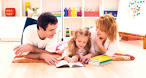 Не  заборавимо да смо сви ми модел понашања деци!Кодекс понашања наставникаНаставник је дужан да долази на посао 15 минута раније, а одлази по завршетку часова (уколико напушта час раније, дужан је да обавести директора и помоћника директора);Наставник је дужан да се придржава прописаног распореда часова: редовне наставе, допунске и додатне наставе и ваннаставних активности;У школу и на наставу долази прикладно одавен;Наставних треба да користи адекватан речник у комуникацији са учениицима и запосленима;Својим изгледом и понашањем наставник треба адектватно да презентује своје занимање и школуРадници школе треба међусобно да се уважавају;Са ученицима и родитељима/старатељима не треба коментарисати рад колега;Личност ученика и родитеља/старатеља треба поштовати, а не омаложавати;У односу са ученицима треба примењивати технике ненасилне комуникације – не треба поступати са позиције ауторитета;У школу је забрањено уносити оружије и оруђе;Забрањено је долазити у алкохолисаном стању у школу;Наставници заједно са ученицима треба да воде раучуна о школској имовини;Дежурни наставник је дужан да долази 30  минута пре почетка наставе и да води књигу дежурства;Дежурни наставник је дужан да за време одмора, пре и после наставе, буде у школском дворишту а да у току наставе обилази ходнике школе;Приликом оцењивања наставник узима у обзир само ниво знања а не понашање или неке друге карактеристике ученика;Наставник треба благовремено да води школску евиденицију о свом раду;Наставник не сме да искључи ученика са наставе сем у изузетним ситуацијама када га упућује у стручну службу школе код директора или помоћника директора;Одељењски старешина дужан је да:Прати рад и развој ученика свог одељења;Сарађује са родитељима/старатељима, наставницима, стручном службом, помоћницима директора, директором;Брине о одељењу на настави, излетима, екскурзији и јавним манифестацијама школе (школским приредбама, игранкама);Редовно води Дневник рада са одељењем, Књигу евиденције о образовно-васпитном раду (педагошку свеску) ;Одреди термин за индивидуални разговор са родитељима/старатељима;Уколико се не придржава овог кодекса, наставних подлеже дисциплинској мери.